Diseño y ProducciónMateriales: Utilización de materiales reciclados (por ejemplo, poliéster reciclado o caucho) para hacer productos como mochilas, suelas de zapatillas y suelos de gimnasios. Producción Ética: Colaboración con fábricas de la zona para la reutilización de materiales clasificados como desperdicios o desechos para la elaboración de prendas. Proceso productivo: Una vez adquirido el material este es depositado en una trituradora la cual hace el trabajo de pre-triturado, los retazos de caucho generados por esta trituradora caen en una cinta transportadora la cual es la encargada de depositarlos en una criba de disco que separa los trozos superiores a 150x150mm de la producción, los elementos que cumplen con los requisitos son transportados a una serie de trituradoras las cuales van desgranando el material hasta alcanzar un granulado de 0,25mm. Mientras se da este proceso de granulado un conjunto de imanes y aspiradoras estratégicamente ubicadas a lo largo de la línea van separando el acero, carbono y el nylon para dejar el caucho puro.Diseño para la Durabilidad: Creación de indumentaria de alta calidad que estén diseñadas para durar varios años y no requiera de estar constantemente cambiándola. Venta y DistribuciónCanales de Venta: Tiendas tanto en línea como físicas, así como asociaciones con tiendas minoristas que compartan valores de sostenibilidad, con esto también se logra una reactivación de la economía local.Transparencia: Información clara y abierta al público sobre el origen de los materiales y las prácticas de producción en todas las etiquetas y en el sitio web. Programa de Reciclaje y ReutilizaciónRecolección de material: La mayoría de los neumáticos que se procesaran en la planta proviene de empresas de transporte (camiones, micros de larga distancia, colectivos), gomerías, automotrices y las propias productoras de neumáticos. Pero también se pueden recibir de la comunidad.Reciclaje y/o reparación de prendas: Ofrecer servicios de reparación. Colaboración con el consumidor para el de reciclaje de las prendas compradas para su descomposición y reutilización en la fabricación de la prenda nuevamente.Economía CircularEn la economía circular, el ciclo de vida de los productos se extiende, reduciendo al mínimo los residuos y maximizando los recursos disponibles. Esto se logra a través de la reducción, reciclaje y reutilización de los productos y materiales, lo que a su vez contribuye a una economía más sostenible y eficiente en el uso de los recursos.Objetivos:Ciclo Cerrado: Integrar prácticas que aseguren que las prendas y materiales puedan ser reciclados o reutilizados al final de su vida útil.Innovación en Materiales: Invertir en I+D para desarrollar y utilizar materiales innovadores que sean más fáciles de reciclar y tengan menor impacto ambiental.Campañas de Concienciación: Realizar campañas para educar a los consumidores sobre la importancia de la moda sostenible y cómo pueden contribuir.Talleres y Eventos: Organizar talleres y eventos sobre reparación de ropa, reciclaje textil, y diseño sostenible.Medición y Reporte de Impacto AmbientalTransparencia: Publicar reportes anuales sobre el impacto ambiental y social de la empresa.Certificaciones: Obtener y mantener certificaciones relevantes como Fair Trade, GOTS (Global Organic Textile Standard), y Cradle to Cradle.Propuesta de ValorCalidad y Sostenibilidad: Prendas de alta calidad que duran más tiempo y tienen un menor impacto ambiental.Transparencia y Ética: Información clara sobre nuestras prácticas y compromiso con el comercio justo.Participación del Consumidor: Incentivos para que los consumidores devuelvan, reparen y reciclen sus prendas.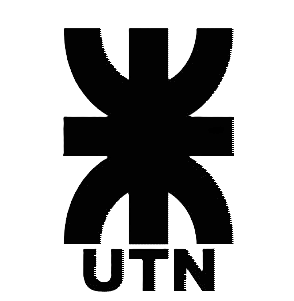 